                                                    Утверждаю                                                                                    Директор МБОУ  СОШ с.Берёзовка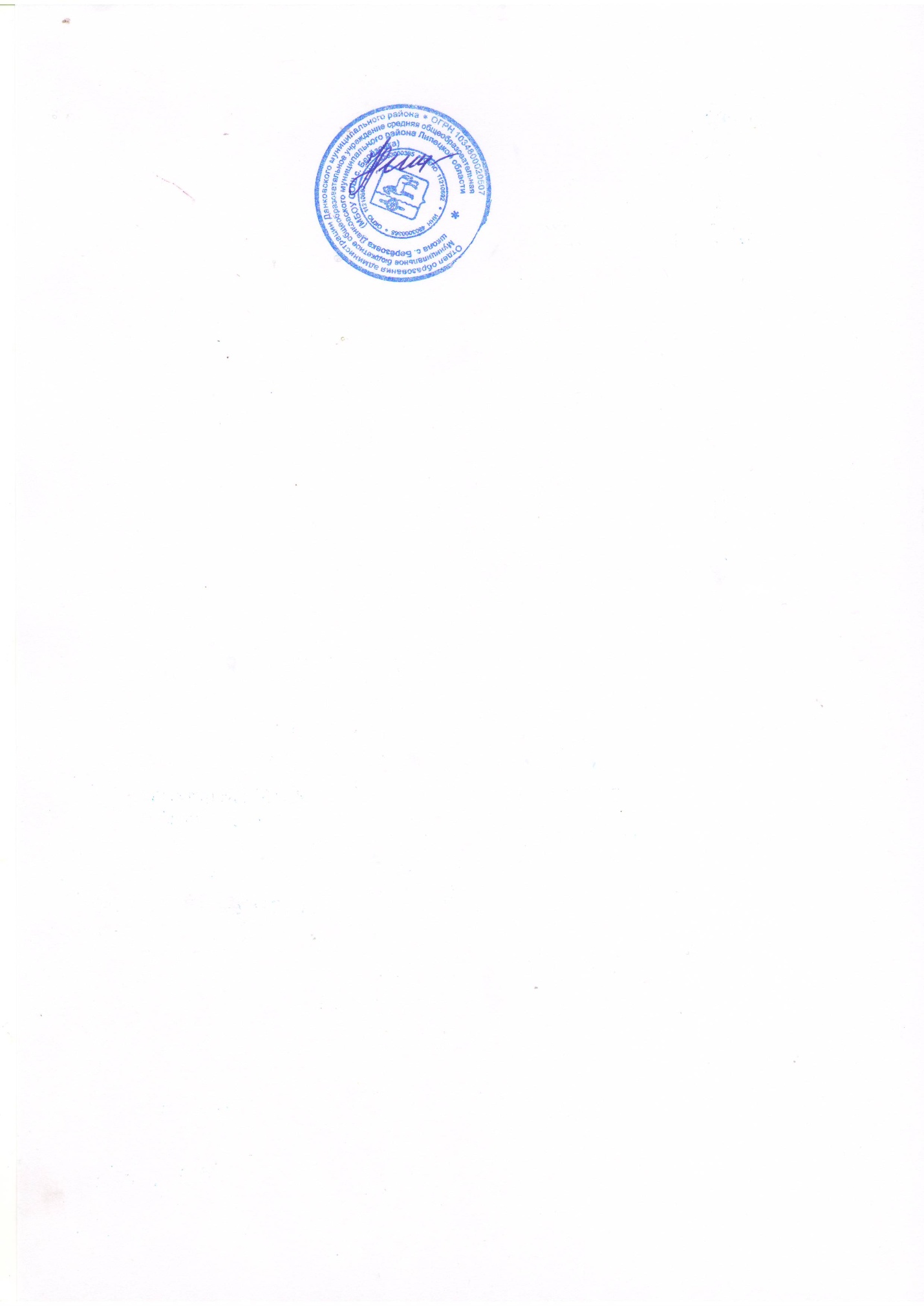 Данковского муниципального района                                                                                           _______________ Н.Г. ШерстобитоваПриказ № _241_ от 30.08._ 2018г.РАСПИСАНИЕдополнительных занятий (консультаций) по подготовке обучающихся,осваивающих образовательные программы основного общего образования,к прохождению государственной итоговой аттестациив 2018-2019 учебном годуФилиал МБОУ СОШ с. Берёзовка в с. БарятиноФИО учителяПредметДень неделиВремяСтепаненко Е.В.Математикавторник15.40-16.25Цыганова Л.А.Русский языксреда15.40-16.25Степаненко Е.В.Географиячетверг14.50-15.35Турунцева Н.В.Биологияпятница14.50-15.35